Об утверждении муниципальной программы «Военно-патриотическое воспитание несовершеннолетнихи молодежи Атнарского сельского поселения Красночетайского района Чувашской Республики на 2021-2023 годы»               Руководствуясь Постановлением Правительства Российской Федерации о государственной программе «Патриотическое воспитание граждан РФ на 2010-2015 гг.», Федеральным законом от 28.03.1998 г. № 53-ФЗ «О воинской обязанности и военной службе», Федеральным законом от 06.10.2003 г. №131-ФЗ «Об общих принципах организации местного самоуправления в Российской Федерации», администрация Атнарского сельского поселения Красночетайского района Чувашской Республики постановляет:Утвердить муниципальную программу «Военно-патриотическое воспитание несовершеннолетних и молодежи Атнарского сельского поселения Красночетайского района Чувашской Республики на 2021-2023 годы» (Приложение №1). Признать утратившим силу постановление администрации Атнарского сельского поселения № 84 от 12.08.2016 «Об утверждении муниципальной программы «Военно-патриотическое воспитание несовершеннолетнихи молодежи Атнарского сельского поселения Красночетайского района Чувашской Республики на 2021-2023 годы» 3.  Настоящее постановление вступает в силу с момента его официального опубликования в периодическом печатном издании «Вестник Атнарского сельского поселения».4. Контроль за исполнением настоящего постановления оставляю за собой.Глава Атнарского сельского поселения                                     А.А.НаумоваПриложение №1 к постановлению Атнарского сельского поселения Красночетайского района Чувашской Республики от 11.05.2021 г. №25МУНИЦИПАЛЬНАЯ ПРОГРАММА «ВОЕННО-ПАТРИОТИЧЕСКОЕ ВОСПИТАНИЕ НЕСОВЕРШЕННОЛЕТНИХ И МОЛОДЕЖИ АТНАРСКОГО СЕЛЬСКОГО ПОСЕЛЕНИЯ КРАСНОЧЕТАЙСКОГО РАЙОНА ЧУВАШСКОЙ РЕСПУБЛИКИ НА 2021 – 2023 ГОДЫ»ВВЕДЕНИЕ. Патриотическое воспитание – это систематическая и целенаправленная деятельность общественных организаций, направленная на формирование у граждан высокого патриотического сознания, чувства верности своему Отечеству, готовность к выполнению гражданского долга и конституционных обязанностей по защите интересов Родины. Патриотическое воспитание направлено на формирование и развитие личности, обладающей качествами гражданина – патриота Родины. Составной частью патриотического воспитания является военно-патриотическое воспитание граждан в соответствии с Федеральным законом «О воинской обязанности и военной службе». ОСНОВНЫЕ ЦЕЛИ И ЗАДАЧИ ПРОГРАММЫ Целью программы является развитие системы патриотического воспитания молодежи Атнарского сельского поселения, способной на основе формирования патриотических чувств и сознания обеспечить решение задач по консолидации общества, поддержанию общественной и экономической стабильности в обществе.ДОСТИЖЕНИЕ ЦЕЛЕЙ И ЗАДАЧИ ПРОГРАММЫ.Достижение целей и решение задач программы предусматривается следующими основными мероприятиями: - создание механизма обеспечивающего становление и эффективное функционирование системы патриотического воспитания - формирование патриотических чувств и сознания молодежи на основе бережного отношения к Родине и патриотическим ценностям России, сохранению и развитию чувства гордости за свою страну; - воспитание личности гражданина-патриота Родины, способного встать на защиту государственных интересов страны; - формирование комплекса нормативного правового и организационного методического обеспечения функционирования системы патриотического воспитания; - реализация программы будет осуществляться в течении 2016-2018 гг. - по программе предполагается реализация основных мероприятий (приложение №1)ОЦЕНКА ЭФФЕКТИВНОСТИ РЕАЛИЗАЦИИ ПРОГРАММЫ, ОЖИДАЕМЫЕ КОНЕЧНЫЕ РЕЗУЛЬТАТЫ.В результате осуществления программы ожидается: 1) в социально идеологическом плане: - обеспечение духовно- нравственного единства граждан, снижение степени идеологического противостояния, возрождение истинных духовных ценностей Российского народа, упрочнения единства и дружбы этнических общностей и народов Российской Федерации;2) в социально-экономическом плане: - обеспечение заинтересованности граждан сельского поселения в развитии национальной экономики и на этой основе снижение социальной напряженности, поддержание общественной и экономической стабильности. 3) в области обороноспособности страны: - осознание молодежи важности службы в Вооруженных силах,- готовность граждан к защите Отечества, -сохранение и развитие его славных боевых и трудовых традиций. Конечным результатом реализации программы должны стать: - сохранение традиций военно-патриотического воспитания в Атнарском сельском поселении Красночетайского района Чувашской Республики; - высокая духовность; - гражданская позиция; -патриотическое сознание молодежи.ОРГАНИЗАЦИЯ УПРАВЛЕНИЯ ПРОГРАММОЙ И КОНТРОЛЬ ЗА ЕЁ РЕАЛИЗАЦИЕЙ.   Заказчиком Программы является администрация Атнарского сельского поселения Красночетайского района Чувашской Республики. Заказчик самостоятельно организует проведение реализации программных мероприятий на территории сельского поселения, осуществляет контроль  за выполнением работ. Система управления и контроля включает: -непрерывное отслеживание хода реализации Программы; -корректировку мероприятий Программы; -обеспечение выполнения мероприятий Программы финансовыми и другими ресурсами. Приложение №1 к муниципальной Программе «Военно-патриотическое воспитание несовершеннолетних и молодежи Атнарского сельского поселения Красночетайского района Чувашской Республики на 2021 – 2023 годы» ПРОГРАММНЫЕ МЕРОПРИЯТИЯЧĂВАШ РЕСПУБЛИКИХĔРЛĔ ЧУТАЙ РАЙОНĚЧУВАШСКАЯ РЕСПУБЛИКАКРАСНОЧЕТАЙСКИЙ  РАЙОНАТНАР ЯЛ ПОСЕЛЕНИЙĚН АДМИНИСТРАЦИЙЕЙЫШĂНУ11.05.2021 №25АтнарсалиАДМИНИСТРАЦИЯАТНАРСКОГО СЕЛЬСКОГОПОСЕЛЕНИЯПОСТАНОВЛЕНИЕ11.05.2021 №25село АтнарыНаименование ПрограммыМуниципальная целевая программа «Военно-патриотическое воспитание несовершеннолетних и молодежи Атнарского сельского поселения Красночетайского района Чувашской Республики на 2021 – 2023годы»(далее по тексту - Программа)Основание для разработки ПрограммыПостановление правительства Российской Федерации о государственной программе «Патриотическое воспитание граждан РФ на 2010-2015г», Федеральный закон «О воинской обязанности и военной службе», Федеральный закон «Об общих принципах организации местного самоуправления в РФ»Заказчик Программы Администрация Атнарского сельского поселения Красночетайского района Чувашской Республики (далее по тексту - Администрация Атнарского сельского поселения)Разработчик ПрограммыАдминистрация Атнарского сельского поселенияЦели Программы1.Повышение уровня военно-патриотического воспитания молодежи; 2.Воспитание у подростков моральных и психологических качеств патриота и защитника РодиныЗадачи Программы-1.Повышение уровня военно-патриотического воспитания молодежи; 2.Воспитание у подростков моральных и психологических качеств патриота и защитника РодиныСроки реализации Программы2021 – 2023годыИсполнители основных мероприятий ПрограммыАдминистрация Атнарского сельского поселения Красночетайского района Чувашской Республики,Объем и источники финансирования Программы   Финансирование Программы из бюджета  Атнарского сельского поселения не предусмотреноОжидаемые результаты реализации Программы- реализация программы будет способствовать обеспечению сохранения позитивной преемственности поколений, духовно нравственному воспитанию молодежи и ее готовности служить Отечеству на гражданском и военном поприще, укреплению экономического потенциала и обороноспособности страны; - обеспечение духовно нравственное единство граждан, снижение степени идеологического противостояния, возрождения истинных духовных ценностей Российского народа; -осознание молодежи важности службы в Вооруженных силах, готовность граждан к защите Отечества, сохранение и развитие его славных боевых и трудовых традиций; Конечный результат программы должен стать сохранение традиций военно-патриотического воспитания в Атнарском  сельском  поселении Красночетайского района Чувашской Республики№ п.п.Наименование мероприятийСроки исполненияисполнительМесто проведения1.Участие в торжественных церемониях посвященных, памятным днямПамятным днямАдминистрация Атнарского сельского поселенияАтнарский СДК2.Оказание помощи ветеранам труда, вдовам, труженикам тылапостоянноАдминистрация Атнарского сельского поселенияНа дому3.Организация встреч ветеранов боевых действий с молодежью, цикл бесед по истории Великой Отечественной войны 1941- 1945 гг.Памятным днямАдминистрация Атнарского сельского поселенияАтнарский СДК4.Военно-спортивные игры, посвященные Дню защитника ОтечествафевральАдминистрация Атнарского сельского поселенияАтнарский СДК5.Благоустройство и ремонт памятников участникам ВОВпостоянноАдминистрация Атнарского сельского поселенияВо всех населенных пунктах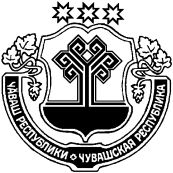 